Supplementary Figure S2. Neighbours improved water (A) and sanitation (B) coverage per household during 2012-2015 in Manhiça district. A                                                                                                                                                     B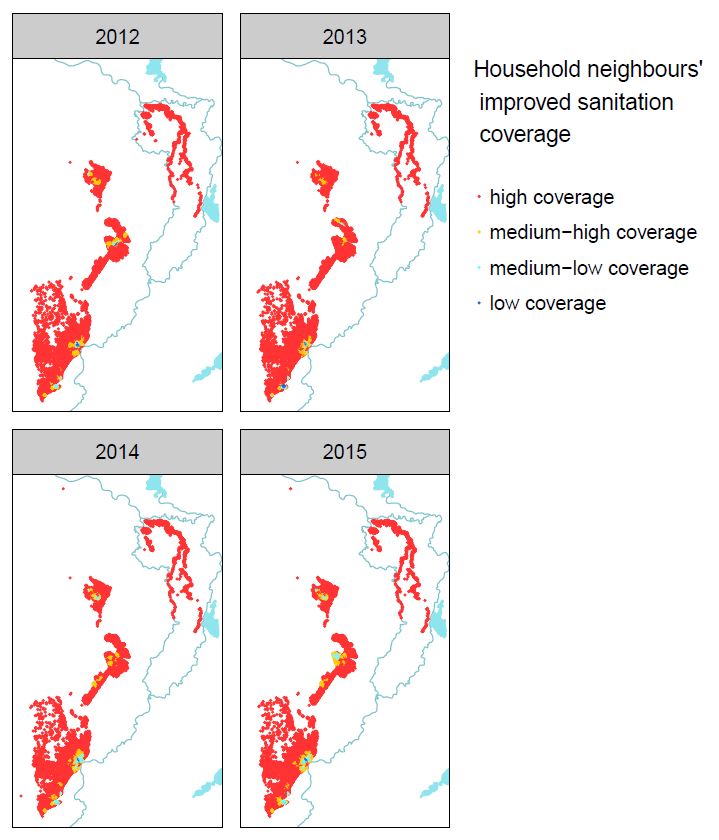 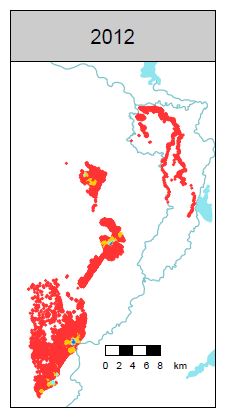 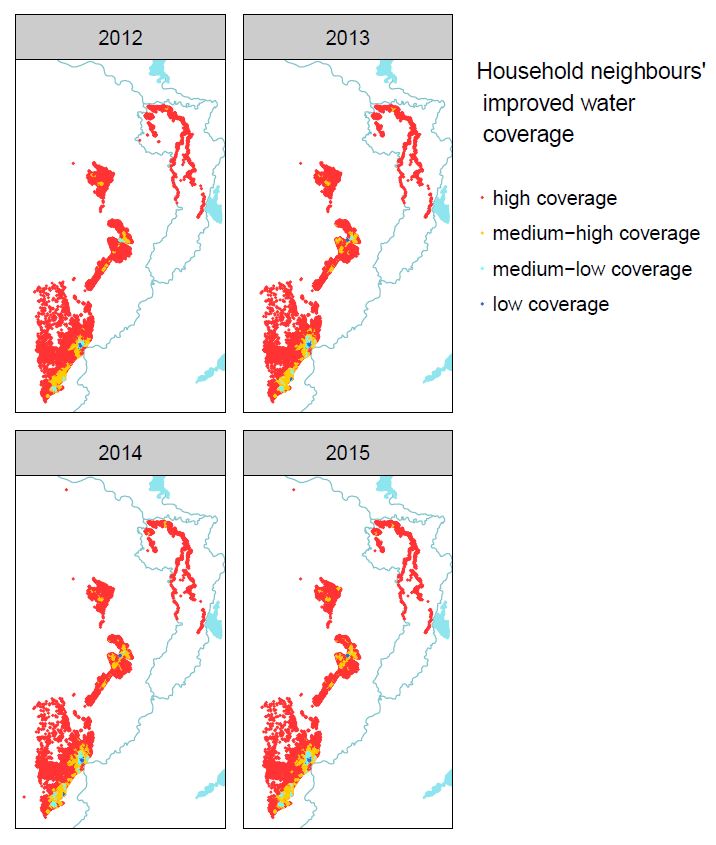 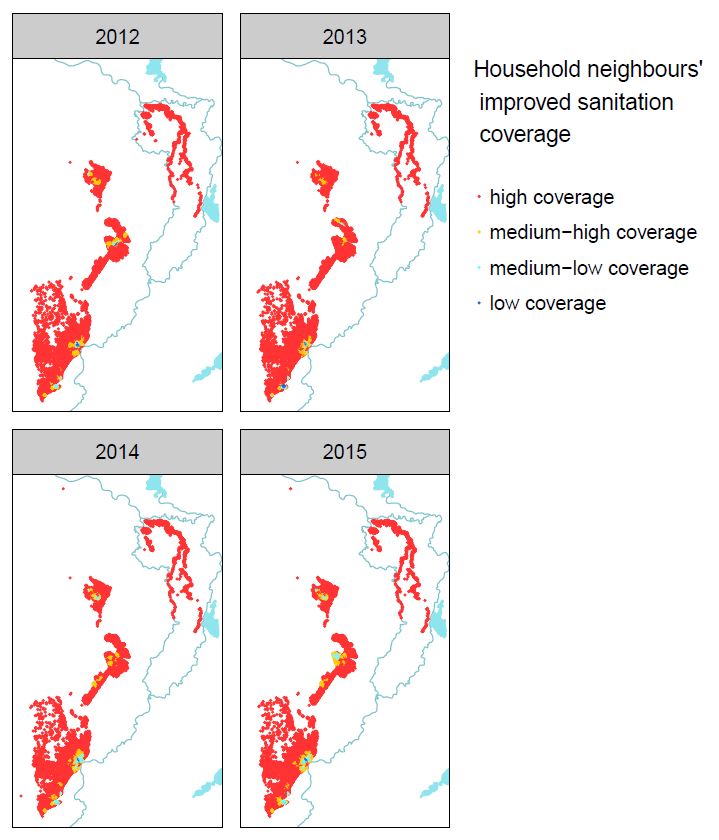 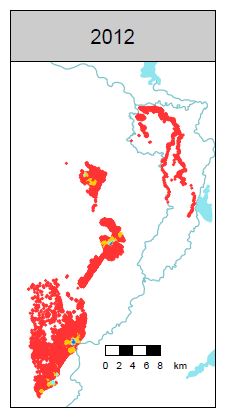 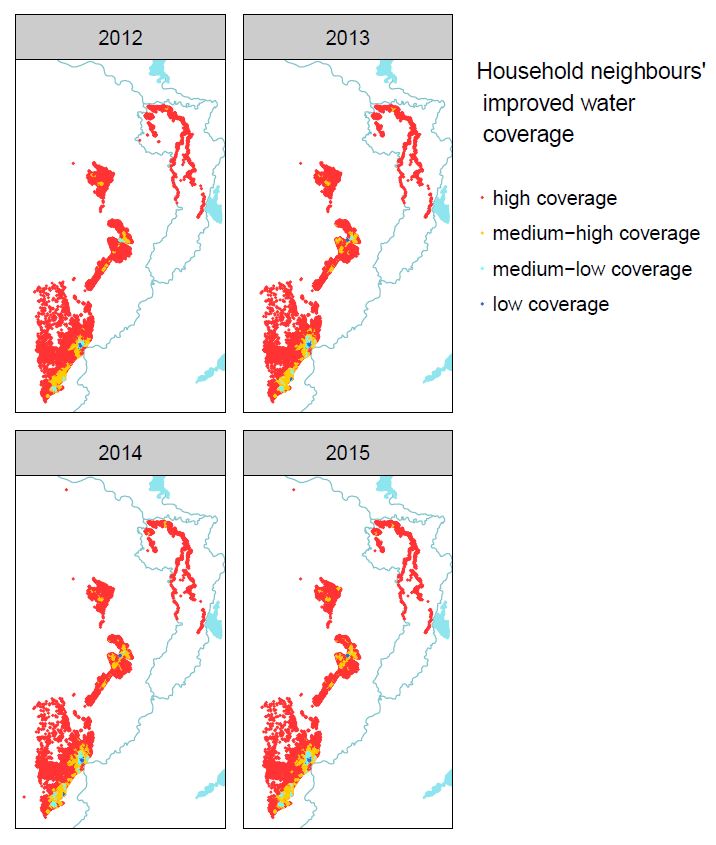 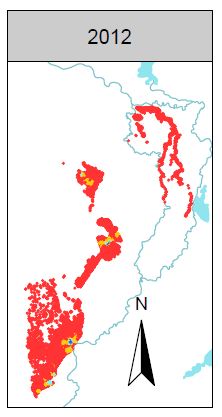 